Рентгенологическое исследованиеИнформационный материал для пациента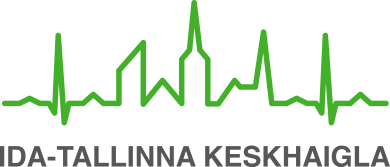 Данный информационный листок составлен с целью разъяснить пациенту суть рентгенологического исследования и подготовить к его проведению.Рентгенологическое исследование проводится только на основании направления от врача.Суть рентгенологического исследованияДля проведения рентгенологического исследования применяется ионизирующее излучение. Такое излучение является естественным для окружающей среды. В результате рентгенологического исследования получают цифровое изображение, на основании которого радиолог и/или лечащий врач смогут получить необходимую информацию для дальнейшего лечения пациента.Противопоказания к проведению рентгенологического исследованияПротивопоказаний к проведению рентгенологического исследования нет. Рентгенологическое исследование проводится также и во время беременности при наличии неотложных медицинских показаний. В зависимости от исследуемого участка для защиты плода может применяться свинцовый фартук.К воздействию ионизирующего излучения более чувствительны дети, поэтому при проведении исследований детям на рентгеновском аппарате выбирают режим меньшей интенсивности.Подготовка к исследованиюПри необходимости на время получения снимка Вас попросят раздеться и снять металлические предметы (цепочки, кольца/перстни, заколки для волос) и очки. Рекомендуется прийти на исследование без украшений и каких-либо других декоративных предметов. Техник-радиолог поможет Вам занять правильное положение на время получения снимка. При необходимости Вас могут попросить ненадолго задержать дыхание на время получения снимка, чтобы изучаемая область организма оставалась неподвижной и изображение получилось бы более хорошего качества.Что такое контрастное вещество и как оно может подействовать?Для получения лучшей визуализации органов, иногда требуется введение в вену содержащего йод контрастного вещества. Для этого Вам в вену на руке установят канюлю, через которую введут контрастное вещество. При введении контрастного вещества Вы почувствуете ощущение тепла в животе, а также металлический вкус во рту. Содержащие йод контрастные вещества могут в редких случаях вызвать реакцию гиперчувствительности: кожную сыпь, зуд, тошноту или головокружение. Если у Вас имеется повышенная чувствительность к контрастному веществу, йоду или какому-либо другому лекарству, следует сообщить об этом лечащему врачу и технику-радиологу до проведения исследования.Результаты исследованияРезультаты рентгенологического исследования Вы сможете узнать у своего лечащего врача. Если Вы желаете получить результаты рентгенологического исследования на определенном носителе информации, то за это нужно будет отдельно заплатить. Стоимость услуги указана в прейскуранте платных услуг Восточно-Таллиннской центральной больницы (https://www.itk.ee/patsiendile/hinnakiri/radioloogia).									ITK589Информационный материал утвержден комиссией по качеству медицинских услуг Восточно-Таллиннской центральной больницы 03.06.2020 (протокол № 5-20).